On the Hunt for things I Love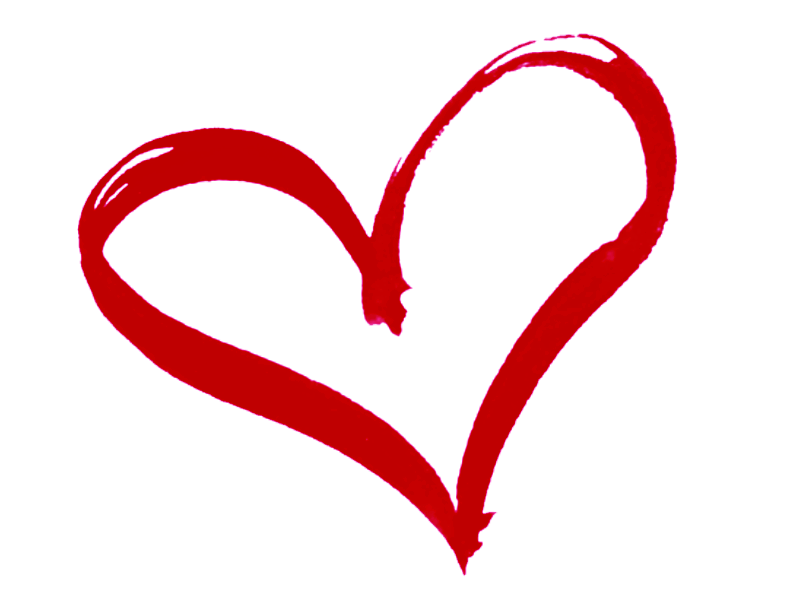  Something that smells good Something that is my favorite color Something that makes a sound I like Something that makes me laugh Something I am thankful for Something that feels good Something I like to look at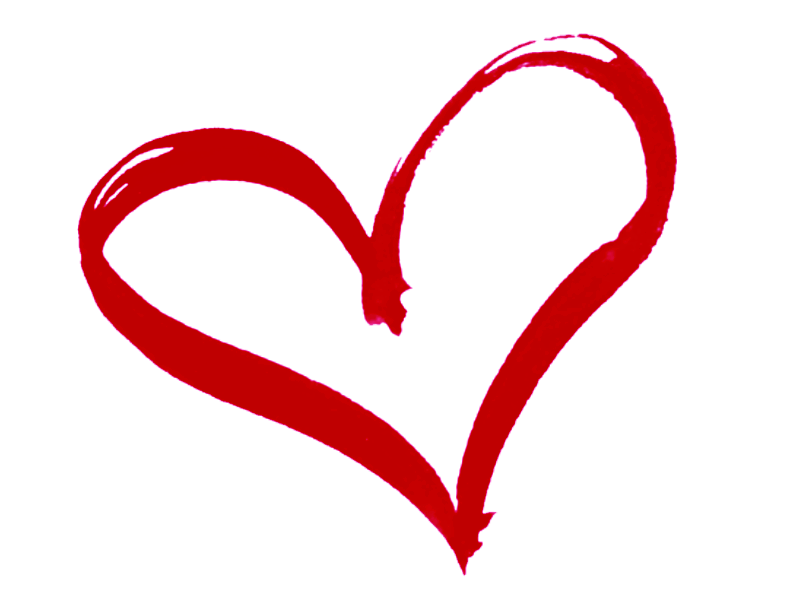  Something that tastes good Something beautiful Something I use a lot Something I like to share Something I like to hold Something I love Something that reminds me of someone Something I love in the bible (favorite verse, favorite story, etc.)https://parade.com/1023648/jessicasager/scavenger-hunt-ideas-for-kids/